AD V AN C E H E AL T H C AR E D I R E C TI VEDo you have one?Let us help you complete an Advance Health Care Directive that documents your end-of-life wishes. It's FREE and doesn't require an attorney. Attend any one of these sessions: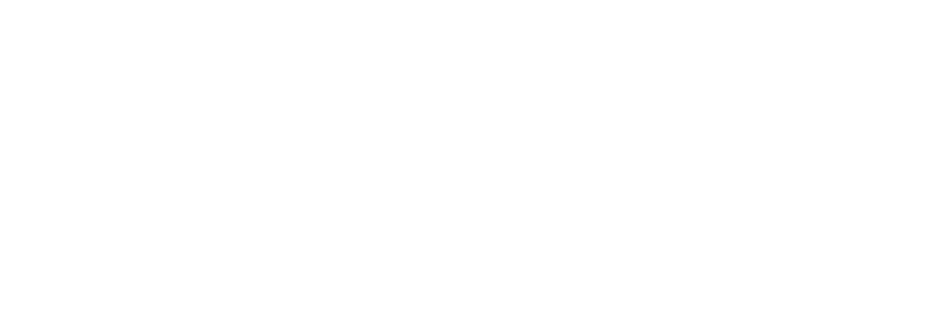 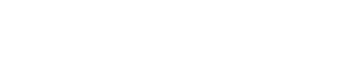 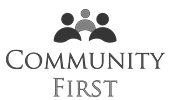 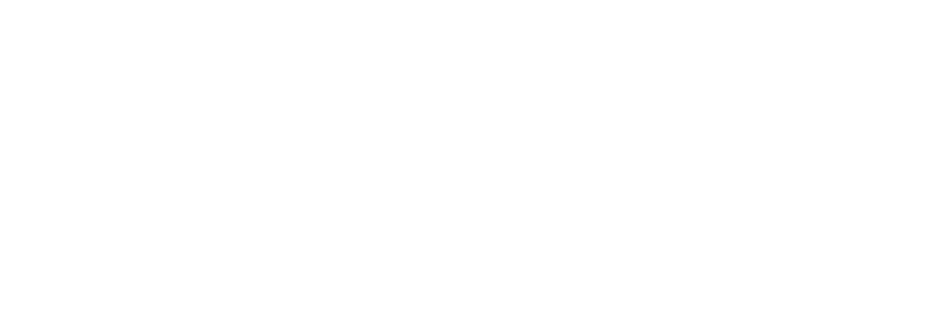 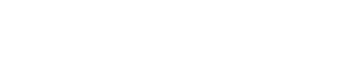 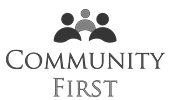     Presented by:       LOCATION       Aging and Disability Resource Center (ADRC) Training Room      1055 Kino’ole Street, Hilo, HI 96720      REGISTRATION    Online at http://www.CommunityFirstHawaii.org/registration  Phone: Tony Kent, (808) 292-4559 or Amy Hamane, 935-1500WHY??   An Advance Health Care Directive is an important gift to your loved ones so that they won’t have to guess what you would want if you no longer can speak for yourself.HOW??   We will provide a step by step explanation on how to complete your Advance Health Care Directive. If you already have a Living Will, a Health Care Power of Attorney, or an Advance Health Care Directive, you’ll learn how to review it to be sure it meets your needs today.WHAT TO BRING??  Information about two people that you trust to be your “Agent” and “Alternate Agent:  name, street address, cell phone, home phone, and email address. They will be your Health Care Power of Attorney and will speak for you if you are no longer able to communicate.It’s not easy to talk about how you want the end of your life to be. But it’s one of the most important conversations that you can have with your loved ones.Sponsored by Community First’s Committee on Advance Health Care Directives.Committee Members: Charlene Iboshi, Amy Hamane, Anthony Kent, Nic Los Banos, Kim Kobayashi, Katherine Rycraft, Laura Ota, Tricia Kimura, Sonja Gumbs, Patricia Bourke, Sally Mermel, Jeri Kawakami, Barbara DeLeon, Roxanne Ikeda, Lani Weigert, Gail KahookeleMahalo to the Hawaii County Office of Aging & the Aging and Disability Resource Center.INFORMATIONAL SESSIONSINFORMATIONAL SESSIONSINFORMATIONAL SESSIONSFOLLOW-UP SESSIONS (OPTIONAL)FOLLOW-UP SESSIONS (OPTIONAL)FOLLOW-UP SESSIONS (OPTIONAL)DayDateTimeDayDateTimeWedMay 6, 2020  5:00-6:30 P.M.  Wed  May 20, 20205:00-5:30 P.M.WedJune 17, 2020  9:00-10:30 A.M.  Wed  June 24, 20209:00-9:30 A.M.SatJuly 11, 2020  9:00-10:30 A.M.  Sat  July 25, 20209:00-9:30 A.M.TuesAug.11, 2020  9:00-10:30 A.M.  Tues  Aug. 25, 20209:00-9:30 A.M.  TuesSept. 15, 2020  5:00-6:30 P.M.  Tues  Sept. 29, 20205:00-5:30 P.M.WedOct. 7, 2020  9:00-10:30 A.M.  Wed  Oct. 21, 20209:00-9:30 A.M.